附件1纺织行业“专精特新”企业培育入库条件纺织行业“专精特新”培育入库企业要主营业务突出、附加值高、竞争力强、节能环保、生产安全、创新和可持续发展能力强等，具备以下条件：一、在中华人民共和国境内工商注册登记、连续经营3年以上并具有独立法人资格的中小企业，符合《中小企业划型标准规定》（工信部联企业〔2011〕300号）规定。（其中工业领域划型标准为：从业人员1000人以下或营业收入40000万元以下的为中小微型企业。其中，从业人员300人及以上，且营业收入2000万元及以上的为中型企业；从业人员20人及以上，且营业收入300万元及以上的为小型企业；从业人员20人以下或营业收入300万元以下的为微型企业。其他领域请查阅工信部联企业〔2011〕300号文件）二、坚持专业化发展，专注并深耕于产业链中某个环节、某个产品或服务或具有较强的协作配套能力。注重特色生产和经营，企业主导产品在细分领域中拥有良好的市场声誉和较高的市场份额。近两年主营业务收入平均增长率保持正增长。三、具有持续创新能力，在研发设计、生产制造、市场营销、商业模式、内部管理等方面不断创新并取得比较显著的效益，具有一定的示范推广价值。四、产品质量优，管理规范、信誉良好、社会责任感强。重视人才队伍建设，核心团队具有较好的专业背景和较强的生产经营能力。五、有下列情况之一的企业，不得申报或被推荐：在申请过程中提供虚假信息；近三年发生过安全、质量、环境污染事故；有偷漏税和其他违法违规、失信行为的。附件2纺织行业“专精特新”中小企业推荐申报表附件3纺织行业“专精特新”中小微企业培育入库申报方法一、符合条件的中小微企业请填写《纺织行业“专精特新”中小企业推荐申报表》及提供相关材料。二、填报路径：1、线下填报：填写《纺织行业“专精特新”中小企业推荐申报表》电子表格，连同相关材料，发送电子邮件至zzp408@126.com。2、线上填报：（1）移动端用微信扫描下面的二维码，进入填报，完成后提交即可：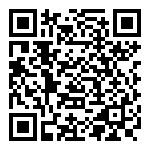 （2）电脑端用浏览器打开下面的链接，进入填报，完成后提交即可：https://biaodan100.com/web/formview/5d2d0c48fc918f2517d74cb0三、其他相关材料1、企业法人营业执照2、近三年度财务报表3、管理体系认证证书、专利证书、有关荣誉证书等4、设计研发投入、信息化投入有关材料等5、其他相关支持性材料企业名称主导产品所属行业棉纺织 毛纺织  麻纺织   丝绸  化纤  印染 针织   长丝织造   服装  家用纺织品   产业用纺织品  纺机  设计创意    流通  信息化  其他棉纺织 毛纺织  麻纺织   丝绸  化纤  印染 针织   长丝织造   服装  家用纺织品   产业用纺织品  纺机  设计创意    流通  信息化  其他棉纺织 毛纺织  麻纺织   丝绸  化纤  印染 针织   长丝织造   服装  家用纺织品   产业用纺织品  纺机  设计创意    流通  信息化  其他棉纺织 毛纺织  麻纺织   丝绸  化纤  印染 针织   长丝织造   服装  家用纺织品   产业用纺织品  纺机  设计创意    流通  信息化  其他棉纺织 毛纺织  麻纺织   丝绸  化纤  印染 针织   长丝织造   服装  家用纺织品   产业用纺织品  纺机  设计创意    流通  信息化  其他企业地址注册资本（万元）创立年月邮编法定代表人联系电话Email联系人联系电话Email专利数量（     ）件，其中发明专利（    ）件（     ）件，其中发明专利（    ）件软件著作权（件）软件著作权（件）企业网址微信公众号微信公众号近三年主要指标近三年主要指标近三年主要指标近三年主要指标近三年主要指标近三年主要指标年份（近三年）2018年2017年2017年2016年2016年员工总数（人）研发设计人员数（人）总销售收入（万元）销售利润（万元）设计研发投入（万元）信息化投入（万元）企业基本情况介绍企业特色优势介绍管理体系认证情况获得荣誉情况此表填好后连同相关材料请发至邮件：zzp408@126.com。如有任何问题，请您致电010-85229331或13910392552，赵先生此表填好后连同相关材料请发至邮件：zzp408@126.com。如有任何问题，请您致电010-85229331或13910392552，赵先生此表填好后连同相关材料请发至邮件：zzp408@126.com。如有任何问题，请您致电010-85229331或13910392552，赵先生此表填好后连同相关材料请发至邮件：zzp408@126.com。如有任何问题，请您致电010-85229331或13910392552，赵先生此表填好后连同相关材料请发至邮件：zzp408@126.com。如有任何问题，请您致电010-85229331或13910392552，赵先生此表填好后连同相关材料请发至邮件：zzp408@126.com。如有任何问题，请您致电010-85229331或13910392552，赵先生